附件22022年秋季普通高中教科书价格表一、2017年课标单位：元说明：依据湘教发[2021]31号，课程类别（3）选修课程要求，学生自主选择选修课程（学科核心素养），人教版语文（28元\本）、数学（23.8元\本）、译林版英语（37.5元\本）。思想政治                                                                                                                                                                                                                                                                                                                                                                                                                                                                                                                                                                                                                                                                                                                                                                                                                                                                                                                                                                                                                                                                                                                                                                                                                                                                                                                                                                                                                                                                                                                                                                                                                                                                                                                                         高中思想政治 必修1 中国特色社会主义人 教1-3年级6.77可选光盘5元思想政治                                                                                                                                                                                                                                                                                                                                                                                                                                                                                                                                                                                                                                                                                                                                                                                                                                                                                                                                                                                                                                                                                                                                                                                                                                                                                                                                                                                                                                                                                                                                                                                                                                                                                                                                         高中思想政治  必修2  经济与社会人 教1-3年级5.94可选光盘5元思想政治                                                                                                                                                                                                                                                                                                                                                                                                                                                                                                                                                                                                                                                                                                                                                                                                                                                                                                                                                                                                                                                                                                                                                                                                                                                                                                                                                                                                                                                                                                                                                                                                                                                                                                                                         高中思想政治  选择性必修1  当代国际政治与经济人 教1-3年级9.81可选光盘5元思想政治                                                                                                                                                                                                                                                                                                                                                                                                                                                                                                                                                                                                                                                                                                                                                                                                                                                                                                                                                                                                                                                                                                                                                                                                                                                                                                                                                                                                                                                                                                                                                                                                                                                                                                                                         高中思想政治选择性必修2 法律与生活人 教1-3年级8.71可选光盘5元思想政治                                                                                                                                                                                                                                                                                                                                                                                                                                                                                                                                                                                                                                                                                                                                                                                                                                                                                                                                                                                                                                                                                                                                                                                                                                                                                                                                                                                                                                                                                                                                                                                                                                                                                                                                         高中思想政治  选择性必修3 逻辑与思维人 教1-3年级10.09可选光盘5元思想政治                                                                                                                                                                                                                                                                                                                                                                                                                                                                                                                                                                                                                                                                                                                                                                                                                                                                                                                                                                                                                                                                                                                                                                                                                                                                                                                                                                                                                                                                                                                                                                                                                                                                                                                                         习近平新时代中国特色社会主义思想学生读本·高中人民人教1-3年级8.29语文高中语文 必修 上册人 教1-3年级29.75（含数字音像材料18元、赠送光盘）、可选读本32元语文高中语文 选择性必修 上册人 教1-3年级26.98（含数字音像材料18元、赠送光盘）、可选读本32元语文高中语文 选择性必修 中册人 教1-3年级28.64（含数字音像材料18元、赠送光盘）、可选读本32元语文高中语文 选择性必修 下册人 教1-3年级27.81（含数字音像材料18元、赠送光盘）、可选读本32元英语高中英语 必修 第一册译 林1-3年级25.19（含数字音像材料15元、赠送光盘）、可选读本17.5元英语高中英语 必修 第二册译 林1-3年级25.19（含数字音像材料15元、赠送光盘）、可选读本17.5元英语高中英语 必修 第三册译 林1-3年级25.19（含数字音像材料15元、赠送光盘）、可选读本17.5元英语高中英语 选择性必修 第一册译 林1-3年级25.19（含数字音像材料15元、赠送光盘）、可选读本17.5元英语高中英语 选择性必修 第二册译 林1-3年级25.19（含数字音像材料15元、赠送光盘）、可选读本17.5元英语高中英语 选择性必修 第三册译 林1-3年级25.19（含数字音像材料15元、赠送光盘）、可选读本17.5元英语高中英语 选择性必修 第四册译 林1-3年级25.19（含数字音像材料15元、赠送光盘）、可选读本17.5元数学高中数学（A版） 必修 第一册人 教1-3年级19.99可选光盘5元数学高中数学（A版） 必修 第二册人 教1-3年级20.83可选光盘5元数学高中数学（A版） 选择性必修 第一册人 教1-3年级11.87可选光盘5元数学高中数学（A版） 选择性必修 第二册人 教1-3年级9.07可选光盘5元数学高中数学（A版） 选择性必修 第三册人 教1-3年级11.87可选光盘5元物理高中物理 必修 第一册人 教1-3年级10.49可选光盘5元、读本16元物理高中物理 必修 第二册人 教1-3年级9.07可选光盘5元、读本16元物理高中物理 必修 第三册人 教1-3年级11.03可选光盘5元、读本16元物理高中物理 选择性必修 第一册人 教1-3年级10.19可选光盘5元、读本16元物理高中物理 选择性必修 第二册人 教1-3年级9.63可选光盘5元、读本16元物理高中物理 选择性必修 第三册人 教1-3年级11.03可选光盘5元、读本16元化学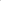 高中化学 必修 第一册人 教1-3年级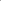 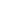 11.20可选光盘5元、读本16元化学高中化学 必修 第二册 人 教1-3年级11.20可选光盘5元、读本16元化学高中化学 选择性必修1 化学反应原理人 教1-3年级11.20可选光盘5元、读本16元化学高中化学 选择性必修2 物质结构与性质人 教1-3年级9.52可选光盘5元、读本16元化学高中化学 选择性必修3 有机化学基础人 教1-3年级12.88可选光盘5元、读本16元历史高中历史 必修 中外历史纲要（上）人 教1-3年级16.45可选光盘5元、读本39.8元历史高中历史 选择性必修1 国家制度与社会治理人 教1-3年级9.26可选光盘5元、读本35.8元历史高中历史 选择性必修2 经济与社会生活人 教1-3年级8.15可选光盘5元、读本35.8元历史高中历史 选择性必修3 文化交流与传播人 教1-3年级8.43可选光盘5元、读本35.8元地理高中地理 必修 第一册湘 教1-3年级11.39可选光盘5元地理高中地理 必修 第二册湘 教1-3年级11.39可选光盘5元地理高中地理 选择性必修1 自然地理基础湘 教1-3年级10.55可选光盘5元地理高中地理 选择性必修2 区域发展湘 教1-3年级10.27可选光盘5元地理高中地理 选择性必修3 资源、环境与国家安全湘 教1-3年级10.27可选光盘5元地理高中地理图册 必修 第一册 星 球1-3年级6.13地理高中地理图册 必修 第二册 星 球1-3年级6.13地理高中地理图册 选择性必修1 自然地理基础星 球1-3年级5.72地理高中地理图册 选择性必修2 区域发展星 球1-3年级5.72地理高中地理图册 选择性必修3 资源、环境与国家安全星 球1-3年级5.72生物高中生物学 必修1 分子与细胞人 教1-3年级11.31可选光盘5元生物高中生物学 必修2 遗传与进化人 教1-3年级10.75可选光盘5元生物高中生物学 选择性必修1 稳态与调节人 教1-3年级9.65可选光盘5元生物高中生物学 选择性必修2 生物与环境人 教1-3年级9.91可选光盘5元生物高中生物学 选择性必修3 生物技术与工程人 教1-3年级10.19可选光盘5元信息技术高中信息技术 必修1 数据与计算教育科学1-3年级12.51可选操作手册7.5元信息技术高中信息技术 必修2 信息系统与社会教育科学1-3年级14.19信息技术高中信息技术 选择性必修1 数据与数据结构教育科学1-3年级14.47信息技术高中信息技术 选择性必修2 网络基础教育科学1-3年级12.23信息技术高中信息技术 选择性必修3 数据管理与分析教育科学1-3年级11.95信息技术高中信息技术 选择性必修4 人工智能初步教育科学1-3年级11.31信息技术高中信息技术 选择性必修5 三维设计与创意教育科学1-3年级10.47信息技术高中信息技术 选择性必修6 开源硬件项目设计教育科学1-3年级12.43通用技术高中通用技术 必修 技术与设计1 广东科技1-3年级13.41可选操作手册9.8元通用技术高中通用技术 必修 技术与设计2 广东科技1-3年级12.30通用技术高中通用技术 选择性必修1 电子控制技术广东科技1-3年级7.88通用技术高中通用技术 选择性必修2 机器人设计与制作广东科技1-3年级7.95通用技术高中通用技术 选择性必修3 工程设计基础广东科技1-3年级7.88通用技术高中通用技术 选择性必修4 现代家政技术广东科技1-3年级7.88通用技术高中通用技术 选择性必修5 服装及其设计广东科技1-3年级7.88通用技术高中通用技术 选择性必修6 智能家居应用设计广东科技1-3年级7.88通用技术高中通用技术 选择性必修7 职业技术基础广东科技1-3年级7.88通用技术高中通用技术 选择性必修8 技术与职业探索广东科技1-3年级7.32通用技术高中通用技术 选择性必修9 创造力开发与技术发明广东科技1-3年级7.32通用技术高中通用技术 选择性必修10 科技人文融合创新专题广东科技1-3年级7.88通用技术高中通用技术 选择性必修11 产品三维设计与制造广东科技1-3年级7.88音乐高中音乐 必修1 音乐鉴赏湘  艺1-3年级13.63音乐高中音乐 必修2 歌唱湘  艺1-3年级10.27音乐高中音乐 必修3 演奏湘  艺1-3年级10.83音乐高中音乐 必修4 音乐编创湘  艺1-3年级11.95音乐高中音乐 必修5 音乐与舞蹈湘  艺1-3年级9.99音乐高中音乐 必修6 音乐与戏剧湘  艺1-3年级9.99音乐高中音乐 选择性必修1 合唱湘  艺1-3年级8.03音乐高中音乐 选择性必修2 合奏湘  艺1-3年级10.27音乐高中音乐 选择性必修3 舞蹈表演湘  艺1-3年级5.79音乐高中音乐 选择性必修4 戏剧表演湘  艺1-3年级9.15音乐高中音乐 选择性必修5 音乐基础理论湘  艺1-3年级6.63音乐高中音乐 选择性必修6 视唱练耳湘  艺1-3年级5.79美术高中美术 必修 美术鉴赏湘  美1-3年级22.15美术高中美术 选择性必修1 绘画湘  美1-3年级12.57美术高中美术 选择性必修2 中国书画湘  美1-3年级13.44美术高中美术 选择性必修3 雕塑湘  美1-3年级8.21美术高中美术 选择性必修4 设计湘  美1-3年级9.52美术高中美术 选择性必修5 工艺湘  美1-3年级9.08美术高中美术 选择性必修6 现代媒体艺术湘  美1-3年级11.70其他高中体育与健康 （高一、高二上）人  教1-3年级19.71